Я являюся особою яка потрапила в Чеську Республіку і не маю посвідки на проживання?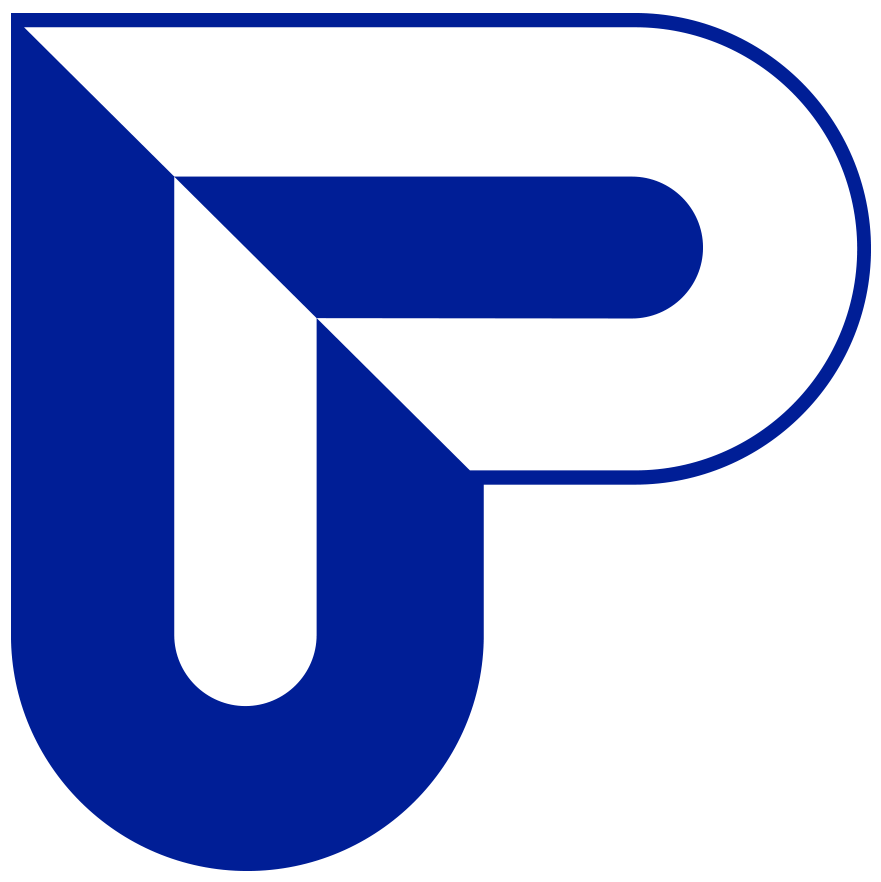 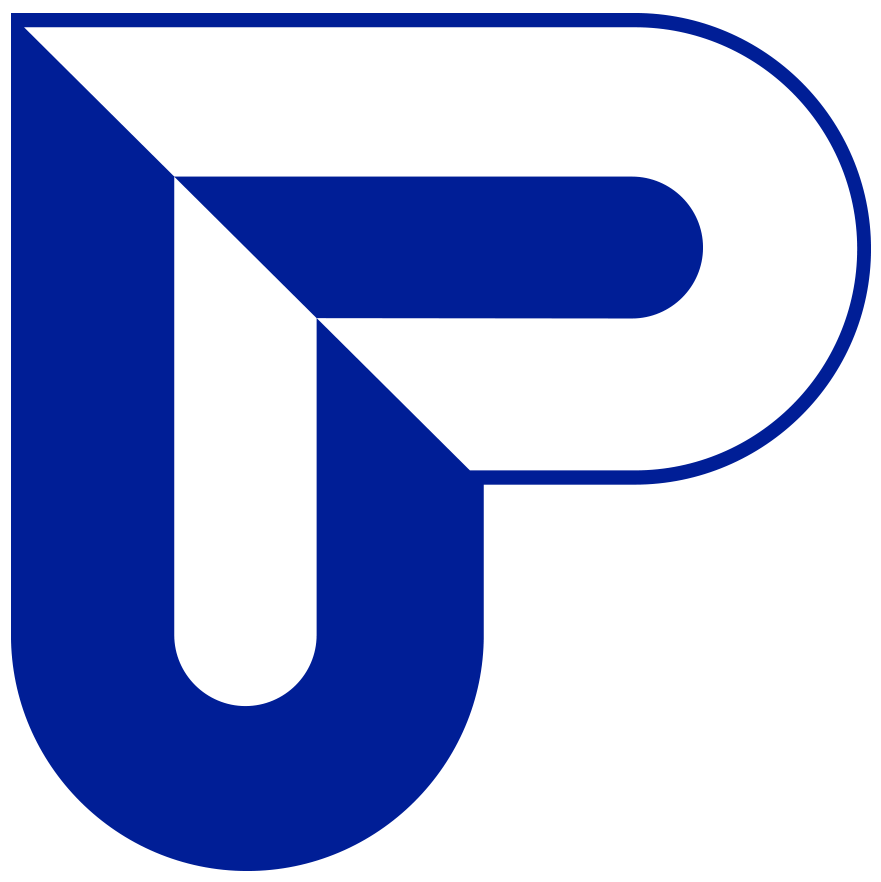 Є важливим отримати дозвіл на проживання в Департаменті політики притулку та міграційної політики (OAMP). Дозвіл на проживання також можна отримати у визначених обласних центрах. Я не маю коштів, як мені діяти?Якщо ви являєтесь особою, яка дісталась до Чеської Республіки, не маєте дозволу на проживання і коштів, зверніться до Управління зайнятості ЧР (Úřad práce ČR) про невідкладну допомогу через серйозну травму. Управління зайнятості ЧР в прискореному порядку розгляне вашу заяву та може виплатити вам кошти готівкою.Яку суму як невідкладну допомогу Управління зайнятості ЧР може мені надати у зв’язку з травмою?Управління зайнятості ЧР надасть фінансові ресурси в залежності від вашого віку:Діти до 6 років – 1970 KčДіти у віці від 6 до 15 років – 2420 KčДіти у віці від 15 до 26 років – 2770 KčОсоби старші 26 років – 2490 KčКоли Управління зайнятості ЧР виплатить мені кошти як невідкладну допомогу при серйозній травмі?У прискореному адміністративному провадженні Управління зайнятості ЧР оцінить можливість отримати невідкладну допомогу. Кошти Управління зайнятості ЧР вам можуть виплатити Відразу.Отримані кошти як невідкладна допомога у зв’язку з травмою надаються для всієї родини?Ні. Кожна особа у сім’ї подає заяву окремо (дітям молодшим 18 років заяву подають батьки).Коли і як Управління зайнятості ЧР надасть мені кошти?Якнайшвидше і виплата відбуватиметься готівкою, банківським переказом або поштовим переказом.Де я можу подати заяву?Заяву на надбавку на проживання подається в найближчому відділенні Управління Зайнятості ЧР вашого перебування. Список відділень доступний на: https://www.uradprace.cz/web/cz/kontakty-2.Чи можна працювати в ЧР навіть за таких умов?Якщо ви хочете почати працювати в ЧР і не знаєте, де шукати підходящу роботу, ви можете звернутися до Управління зайнятості ЧР, яке допоможе вам з працевлаштуванням.